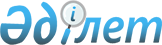 Сарыағаш аудандық мәслихатының 2019 жылғы 20 желтоқсандағы № 46-417-VI "2020-2022 жылдарға арналған аудандық бюджет туралы" шешіміне өзгерістер енгізу туралы
					
			Мерзімі біткен
			
			
		
					Түркістан облысы Сарыағаш аудандық мәслихатының 2020 жылғы 16 маусымдағы № 52-450-VI шешiмi. Түркістан облысының Әдiлет департаментiнде 2020 жылғы 30 маусымда № 5675 болып тiркелдi. Мерзімі өткендіктен қолданыс тоқтатылды
      Қазақстан Республикасының 2008 жылғы 4 желтоқсандағы Бюджет кодексінің 109-бабының 5-тармағына, "Қазақстан Республикасындағы жергілікті мемлекеттік басқару және өзін-өзі басқару туралы" 2001 жылғы 23 қаңтардағы Заңының 6 бабының 1 тармағының 1) тармақшасына және Түркістан облыстық мәслихатының 2020 жылғы 29 мамырдағы № 49/510-VI "Түркістан облыстық мәслихатының 2019 жылғы 9 желтоқсандағы № 44/472-VI "2020-2022 жылдарға арналған облыстық бюджет туралы" шешіміне өзгерістер енгізу туралы" нормативтік құқықтық актілерді мемлекеттік тіркеу тізілімінде № 5637 тіркелген шешіміне сәйкес, Сарыағаш ауданының мәслихаты ШЕШІМ ҚАБЫЛДАДЫ:
      1. Сарыағаш ауданының мәслихатының 2019 жылғы 20 желтоқсандағы № 46-417-VI "2020-2022 жылдарға арналған аудандық бюджет туралы" (нормативтік құқықтық актілерді мемлекеттік тіркеу тізілімінде № 5347 тіркелген және 2020 жылы 10 қаңтарда Қазақстан Республикасының нормативтік құқықтық актілерінің эталондық бақылау банкінде электрондық түрде жарияланған) шешіміне мынадай өзгерістер енгізілсін:
      1 тармақ мынадай редакцияда жазылсын:
      "1. Сарыағаш ауданының 2020-2022 жылдарға арналған аудандық бюджеті тиісінше 1, 2 және 3-қосымшаларға сәйкес, оның ішінде 2020 жылға мынадай көлемде бекітілсін:
      1) кірістер – 45 688 735 мың теңге:
      салықтық түсімдер – 3 729 899 мың теңге;
      салықтық емес түсімдер – 54 319 мың теңге;
      негізгі капиталды сатудан түсетін түсімдер – 75 106 мың теңге;
      трансферттер түсімі – 41 829 411 мың теңге;
      2) шығындар – 45 814 051 мың теңге;
      3) таза бюджеттік кредиттеу – 228 472 мың теңге:
      бюджеттік кредиттер – 278 355 мың теңге;
      бюджеттік кредиттерді өтеу – 49 883 мың теңге;
      4) қаржы активтерімен операциялар бойынша сальдо – 0;
      қаржы активтерiн сатып алу – 0;
      мемлекеттiң қаржы активтерiн сатудан түсетiн түсiмдер – 0;
      5) бюджет тапшылығы (профициті) – -353 788 мың теңге;
      6) бюджет тапшылығын қаржыландыру (профицитін пайдалану) – 353 788 мың теңге;
      қарыздар түсімдері – 278 355 мың теңге;
      қарыздарды өтеу – 49 884 мың теңге;
      бюджет қаражатының пайдаланылатын қалдықтары – 125 317 мың теңге.".
      2020 жылы облыстық бюджетке аудандық бюджеттен төлем көзінен салық салынатын табыстардан ұсталатын жеке табыс салығы 59,4 пайыз мөлшерінде бөлу нормативі белгіленсін.
      Көрсетілген шешімнің 1, 3 - қосымшалары осы шешімнің 1, 2 қосымшаларына сәйкес жаңа редакцияда жазылсын.
      2015 жылғы 23 қарашадағы Қазақстан Республикасының Еңбек кодексінің 139 бабының 9 тармағына сәйкес, 2020 жылға ауылдық жерде аудандық бюджеттен қаржыландырылатын ұйымдарда жұмыс істейтін әлеуметтік қамсыздандыру, білім беру, мәдениет, спорт және ветеринария саласындағы мамандарға қызметтің осы түрлерімен қалалық жағдайда айналысатын азаматтық қызметшілердің айлық ақыларымен және мөлшерлемелерімен салыстырғанда жиырма бес пайызға жоғарылатылған лауазымдық айлық ақылары мен тарифтік мөлшерлемелер белгіленсін.
      2. "Сарыағаш ауданының мәслихат аппараты" мемлекеттік мекемесі Қазақстан Республикасының заңнамасында белгіленген тәртіпте:
      1) осы шешімді "Қазақстан Республикасының Әділет Министрлігі Түркістан облысының Әділет департаменті" Республикалық мемлекеттік мекемесінде мемлекеттік тіркелуін;
      2) осы шешімді оны ресми жарияланғаннан кейін Сарыағаш ауданының мәслихатының интернет-ресурсына орналастыруды қамтамасыз етсін.
      3. Осы шешім 2020 жылдың 1 қаңтарынан бастап қолданысқа енгізіледі. 2020 жылға арналған аудандық бюджет 2022 жылға арналған аудандық бюджет
					© 2012. Қазақстан Республикасы Әділет министрлігінің «Қазақстан Республикасының Заңнама және құқықтық ақпарат институты» ШЖҚ РМК
				
      Аудандық мәслихат

      сессиясының төрағасы

Б. Умирзаков

      Сарыағаш аудандық

      мәслихат хатшысы

Б. Садыков
Сарыағаш аудандық
мәслихатының 2020 жылғы
16 маусымдағы № 52-450-VI
шешіміне 1 қосымшаСарыағаш аудандық
мәслихатының 2019 жылғы
20 желтоқсандағы № 46-417-VI
шешіміне 1 қосымша
Санаты
Санаты
Санаты
Санаты
Санаты
Санаты
сомасы мың теңге
Сыныбы
Сыныбы
Сыныбы
Сыныбы
сомасы мың теңге
Кіші сыныбы
Кіші сыныбы
Кіші сыныбы
сомасы мың теңге
Атауы
Атауы
сомасы мың теңге
 1. Кірістер
 1. Кірістер
45 688 735
1
1
Салықтық түсімдер
Салықтық түсімдер
3 729 899
01
Табыс салығы
Табыс салығы
746 723
1
Корпоративтік табыс салығы
Корпоративтік табыс салығы
197 740
2
Жеке табыс салығы
Жеке табыс салығы
548 983
03
Әлеуметтiк салық
Әлеуметтiк салық
668 314
1
Әлеуметтік салық
Әлеуметтік салық
668 314
04
Меншiкке салынатын салықтар
Меншiкке салынатын салықтар
1 837 648
1
Мүлiкке салынатын салықтар
Мүлiкке салынатын салықтар
1 837 648
05
Тауарларға, жұмыстарға және қызметтерге салынатын ішкі салықтар
Тауарларға, жұмыстарға және қызметтерге салынатын ішкі салықтар
331 929
2
Акциздер
Акциздер
252 809
3
Табиғи және басқа да ресурстарды пайдаланғаны үшiн түсетiн түсiмдер
Табиғи және басқа да ресурстарды пайдаланғаны үшiн түсетiн түсiмдер
21 347
4
Кәсiпкерлiк және кәсiби қызметтi жүргiзгенi үшiн алынатын алымдар
Кәсiпкерлiк және кәсiби қызметтi жүргiзгенi үшiн алынатын алымдар
52 540
5
Ойын бизнесіне салық
Ойын бизнесіне салық
5 233
08
Заңдық маңызы бар әрекеттерді жасағаны және (немесе) оған уәкілеттігі бар мемлекеттік органдар немесе лауазымды адамдар құжаттар бергені үшін алынатын міндетті төлемдер
Заңдық маңызы бар әрекеттерді жасағаны және (немесе) оған уәкілеттігі бар мемлекеттік органдар немесе лауазымды адамдар құжаттар бергені үшін алынатын міндетті төлемдер
145 285
1
Мемлекеттік баж
Мемлекеттік баж
145 285
2
2
Салықтық емес түсiмдер
Салықтық емес түсiмдер
54 319
01
Мемлекеттік меншіктен түсетін кірістер
Мемлекеттік меншіктен түсетін кірістер
16 594
1
Мемлекеттік кәсіпорындардың таза кірісі бөлігінің түсімдері
Мемлекеттік кәсіпорындардың таза кірісі бөлігінің түсімдері
1 003
5
Мемлекет меншігіндегі мүлікті жалға беруден түсетін кірістер
Мемлекет меншігіндегі мүлікті жалға беруден түсетін кірістер
15 591
06
Басқа да салықтық емес түсiмдер
Басқа да салықтық емес түсiмдер
37 725
1
Басқа да салықтық емес түсiмдер
Басқа да салықтық емес түсiмдер
37 725
3
3
Негізгі капиталды сатудан түсетін түсімдер
Негізгі капиталды сатудан түсетін түсімдер
75 106
03
Жердi және материалдық емес активтердi сату
Жердi және материалдық емес активтердi сату
75 106
1
Жерді сату
Жерді сату
75 106
4
4
Трансферттердің түсімдері
Трансферттердің түсімдері
41 829 411
02
Мемлекеттiк басқарудың жоғары тұрған органда-рынан түсетiн трансферттер
Мемлекеттiк басқарудың жоғары тұрған органда-рынан түсетiн трансферттер
41 829 411
2
Облыстық бюджеттен түсетiн трансферттер
Облыстық бюджеттен түсетiн трансферттер
41 829 411
Функционалдық топ
Функционалдық топ
Функционалдық топ
Функционалдық топ
Функционалдық топ
Функционалдық топ
сомасы мың теңге
Кіші функция
Кіші функция
Кіші функция
Кіші функция
Кіші функция
сомасы мың теңге
Бюджеттік бағдарламалардың әкімшісі
Бюджеттік бағдарламалардың әкімшісі
Бюджеттік бағдарламалардың әкімшісі
сомасы мың теңге
Бағдарлама
Бағдарлама
сомасы мың теңге
Атауы
сомасы мың теңге
2.Шығындар
45 814 051
01
Жалпы сипаттағы мемлекеттiк қызметтер
299 974
1
1
Мемлекеттiк басқарудың жалпы функцияларын орындайтын өкiлдi, атқарушы және басқа органдар
164 630
112
Аудан (облыстық маңызы бар қала) мәслихатының аппараты
29 277
001
Аудан (облыстық маңызы бар қала) мәслихатының қызметін қамтамасыз ету жөніндегі қызметтер
28 077
003
Мемлекеттік органның күрделі шығыстары
1 200
122
Аудан (облыстық маңызы бар қала) әкімінің аппараты
135 353
001
Аудан (облыстық маңызы бар қала) әкімінің қызметін қамтамасыз ету жөніндегі қызметтер
129 767
003
Мемлекеттік органның күрделі шығыстары
5 586
2
2
Қаржылық қызмет
20 222
459
Ауданның (облыстық маңызы бар қаланың) экономика және қаржы бөлімі
5 000
003
Салық салу мақсатында мүлікті бағалауды жүргізу
5 000
489
Ауданның (облыстық маңызы бар қаланың) мемлекеттік активтер және сатып алу бөлімі
15 222
001
Жергілікті деңгейде мемлекеттік активтер мен сатып алуды басқару саласындағы мемлекеттік саясатты іске асыру жөніндегі қызметтер
7 362
005
Жекешелендіру, коммуналдық меншікті басқару, жекешелендіруден кейінгі қызмет және осыған байланысты дауларды реттеу 
1 360
007
Коммуналдық меншікке мүлікті сатып алу
6 500
9
9
Жалпы сипаттағы өзге де мемлекеттiк қызметтер
115 122
454
Ауданның (облыстық маңызы бар қаланың) кәсіпкерлік және ауыл шаруашылығы бөлімі
35 157
001
Жергілікті деңгейде кәсіпкерлікті және ауыл шаруашылығын дамыту саласындағы мемлекеттік саясатты іске асыру жөніндегі қызметтер
34 767
007
Мемлекеттік органның күрделі шығыстары
390
459
Ауданның (облыстық маңызы бар қаланың) экономика және қаржы бөлімі
74 698
001
Ауданның (облыстық маңызы бар қаланың) экономикалық саясаттын қалыптастыру мен дамыту, мемлекеттік жоспарлау, бюджеттік атқару және коммуналдық меншігін басқару саласындағы мемлекеттік саясатты іске асыру жөніндегі қызметтер 
36 384
113
Төменгі тұрған бюджеттерге берілетін нысаналы ағымдағы трансферттер
38 314
467
Ауданның (облыстық маңызы бар қаланың) құрылыс бөлімі
5 267
040
Мемлекеттік органдардың объектілерін дамыту
5 267
02
Қорғаныс
75 954
1
1
Әскери мұқтаждар
16 900
122
Аудан (облыстық маңызы бар қала) әкімінің аппараты
16 900
005
Жалпыға бірдей әскери міндетті атқару шеңберіндегі іс-шаралар
16 900
2
2
Төтенше жағдайлар жөнiндегi жұмыстарды ұйымдастыру
59 054
122
Аудан (облыстық маңызы бар қала) әкімінің аппараты
59 054
006
Аудан (облыстық маңызы бар қала) ауқымындағы төтенше жағдайлардың алдын алу және оларды жою
44 071
007
Аудандық (қалалық) ауқымдағы дала өрттерінің, сондай-ақ мемлекеттік өртке қарсы қызмет органдары құрылмаған елдi мекендерде өрттердің алдын алу және оларды сөндіру жөніндегі іс-шаралар
14 983
04
Бiлiм беру
28 115 243
1
1
Мектепке дейiнгi тәрбие және оқыту
6 866 328
464
Ауданның (облыстық маңызы бар қаланың) білім бөлімі
6 866 328
009
Мектепке дейінгі тәрбие мен оқыту ұйымдарының қызметін қамтамасыз ету
65 609
040
Мектепке дейінгі білім беру ұйымдарында мемлекеттік білім беру тапсырысын іске асыруға
6 800 719
2
2
Бастауыш, негізгі орта және жалпы орта білім беру
20 632 045
464
Ауданның (облыстық маңызы бар қаланың) білім бөлімі
19 058 203
003
Жалпы білім беру
18 918 486
006
Балаларға қосымша білім беру 
139 717
467
Ауданның (облыстық маңызы бар қаланың) құрылыс бөлімі
1 573 842
024
Бастауыш, негізгі орта және жалпы орта білім беру объектілерін салу және реконструкциялау
1 573 842
9
9
Бiлiм беру саласындағы өзге де қызметтер
616 870
464
Ауданның (облыстық маңызы бар қаланың) білім бөлімі
616 870
001
Жергілікті деңгейде білім беру саласындағы мемлекеттік саясатты іске асыру жөніндегі қызметтер
28 697
005
Ауданның (облыстық маңызы бар қаланың) мемлекеттік білім беру мекемелер үшін оқулықтар мен оқу-әдiстемелiк кешендерді сатып алу және жеткізу
161 264
015
Жетім баланы (жетім балаларды) және ата-аналарының қамқорынсыз қалған баланы (балаларды) күтіп-ұстауға қамқоршыларға (қорғаншыларға) ай сайынға ақшалай қаражат төлемі
37 630
022
Жетім баланы (жетім балаларды) және ата-анасының қамқорлығынсыз қалған баланы (балаларды) асырап алғаны үшін Қазақстан азаматтарына біржолғы ақша қаражатын төлеуге арналған төлемдер
959
067
Ведомстволық бағыныстағы мемлекеттік мекемелер және ұйымдардың күрделі шығыстары
363 351
113
Төменгі тұрған бюджеттерге берілетін нысаналы ағымдағы трансферттер
24 969
06
Әлеуметтiк көмек және әлеуметтiк қамсыздандыру
5 759 027
1
1
Әлеуметтiк қамсыздандыру
3 330 390
451
Ауданның (облыстық маңызы бар қаланың) жұмыспен қамту және әлеуметтік бағдарламалар бөлімі
3 314 187
005
Мемлекеттік атаулы әлеуметтік көмек 
3 314 187
464
Ауданның (облыстық маңызы бар қаланың) білім бөлімі
16 203
030
Патронат тәрбиешілерге берілген баланы (балаларды) асырап бағу
16 203
2
2
Әлеуметтiк көмек
2 330 026
451
Ауданның (облыстық маңызы бар қаланың) жұмыспен қамту және әлеуметтік бағдарламалар бөлімі
2 330 026
002
Жұмыспен қамту бағдарламасы
1 594 141
004
Ауылдық жерлерде тұратын денсаулық сақтау, білім беру, әлеуметтік қамтамасыз ету, мәдениет, спорт және ветеринар мамандарына отын сатып алуға Қазақстан Республикасының заңнамасына сәйкес әлеуметтік көмек көрсету
21 100
006
Тұрғын үйге көмек көрсету
15 639
007
Жергілікті өкілетті органдардың шешімі бойынша мұқтаж азаматтардың жекелеген топтарына әлеуметтік көмек
200 132
010
Үйден тәрбиеленіп оқытылатын мүгедек балаларды материалдық қамтамасыз ету
17 023
014
Мұқтаж азаматтарға үйде әлеуметтiк көмек көрсету
103 801
017
Оңалтудың жеке бағдарламасына сәйкес мұқтаж мүгедектердi мiндеттi гигиеналық құралдармен қамтамасыз ету, қозғалуға қиындығы бар бірінші топтағы мүгедектерге жеке көмекшінің және есту бойынша мүгедектерге қолмен көрсететiн тіл маманының қызметтерін ұсыну
294 237
023
Жұмыспен қамту орталықтарының қызметін қамтамасыз ету
83 953
9
9
Әлеуметтiк көмек және әлеуметтiк қамтамасыз ету салаларындағы өзге де қызметтер
98 611
451
Ауданның (облыстық маңызы бар қаланың) жұмыспен қамту және әлеуметтік бағдарламалар бөлімі
98 611
001
Жергілікті деңгейде халық үшін әлеуметтік бағдарламаларды жұмыспен қамтуды қамтамасыз етуді іске асыру саласындағы мемлекеттік саясатты іске асыру жөніндегі қызметтер 
48 558
011
Жәрдемақыларды және басқа да әлеуметтік төлемдерді есептеу, төлеу мен жеткізу бойынша қызметтерге ақы төлеу
48 307
067
Ведомстволық бағыныстағы мемлекеттік мекемелер мен ұйымдардың күрделі шығыстары
1 746
7
Тұрғын үй-коммуналдық шаруашылық
2 924 846 
1
1
Тұрғын үй шаруашылығы
1 290 493
463
Ауданның (облыстық маңызы бар қаланың) жер қатынастары бөлімі
29 752
016
Мемлекет мұқтажы үшін жер учаскелерін алу
29 752
467
Ауданның (облыстық маңызы бар қаланың) құрылыс бөлімі
124 460
003
Коммуналдық тұрғын үй қорының тұрғын үйін жобалау және (немесе) салу, реконструкциялау
124 460
497
Ауданның (облыстық маңызы бар қаланың) тұрғын үй-коммуналдық шаруашылық бөлімі
1 136 281
001
Жергілікті деңгейде тұрғын үй-коммуналдық шаруашылық саласындағы мемлекеттік саясатты іске асыру бойынша қызметтер
25 987
033
Инженерлік-коммуникациялық инфрақұрылымды жобалау, дамыту және (немесе) жайластыру
51 515
070
Қазақстан Республикасында төтенше жағдай режимінде коммуналдық қызметтерге ақы төлеу бойынша халықтың төлемдерін өтеу
1 009 380
113
Төменгі тұрған бюджеттерге берілетін нысаналы ағымдағы трансферттер
49 399
2
2
Коммуналдық шаруашылық
1 052 989
497
Ауданның (облыстық маңызы бар қаланың) тұрғын үй-коммуналдық шаруашылық бөлімі
1 052 989
027
Ауданның (облыстық маңызы бар қаланың) коммуналдық меншігіндегі газ жүйелерін пайдалануды ұйымдастыру
18 964
029
Сумен жабдықтау және су бұру жүйелерін дамыту
349 447
058
Ауылдық елді мекендердегі сумен жабдықтау және су бұру жүйелерін дамыту
684 578
3
3
Елді мекендерді көркейту
581 364
497
Ауданның (облыстық маңызы бар қаланың) тұрғын үй-коммуналдық шаруашылық бөлімі
581 364
035
Елді мекендерді абаттандыру және көгалдандыру
581 364
8
Мәдениет, спорт, туризм және ақпараттық кеңістiк
1 144 448
1
1
Мәдениет саласындағы қызмет
336 879
457
Ауданның (облыстық маңызы бар қаланың) мәдениет, тілдерді дамыту, дене шынықтыру және спорт бөлімі
320 116
003
Мәдени-демалыс жұмысын қолдау
320 116
467
Ауданның (облыстық маңызы бар қаланың) құрылыс бөлімі
16 763
011
Мәдениет объектілерін дамыту
16 763
2
2
Спорт
449 789
457
Ауданның (облыстық маңызы бар қаланың) мәдениет, тілдерді дамыту, дене шынықтыру және спорт бөлімі
449 789
008
Ұлттық және бұқаралық спорт түрлерін дамыту
434 789
009
Аудандық (облыстық маңызы бар қалалық) деңгейде спорттық жарыстар өткiзу
7 000
010
Әртүрлi спорт түрлерi бойынша аудан (облыстық маңызы бар қала) құрама командаларының мүшелерiн дайындау және олардың облыстық спорт жарыстарына қатысуы
8 000
3
3
Ақпараттық кеңiстiк
234 213
456
Ауданның (облыстық маңызы бар қаланың) ішкі саясат бөлімі
49 900
002
Мемлекеттік ақпараттық саясат жүргізу жөніндегі қызметтер
49 900
457
Ауданның (облыстық маңызы бар қаланың) мәдениет, тілдерді дамыту, дене шынықтыру және спорт бөлімі
184 313
006
Аудандық (қалалық) кiтапханалардың жұмыс iстеуi
163 021
007
Мемлекеттік тілді және Қазақстан халқының басқа да тілдерін дамыту
21 292
9
9
Мәдениет, спорт, туризм және ақпараттық кеңiстiктi ұйымдастыру жөнiндегi өзге де қызметтер
123 567
456
Ауданның (облыстық маңызы бар қаланың) ішкі саясат бөлімі
99 565
001
Жергілікті деңгейде ақпарат, мемлекеттілікті нығайту және азаматтардың әлеуметтік сенімділігін қалыптастыру саласында мемлекеттік саясатты іске асыру жөніндегі қызметтер
41 112
003
Жастар саясаты саласында іс-шараларды іске асыру
58 453
457
Ауданның (облыстық маңызы бар қаланың) мәдениет, тілдерді дамыту, дене шынықтыру және спорт бөлімі
24 002
001
Жергілікті деңгейде мәдениет, тілдерді дамыту, дене шынықтыру және спорт саласында мемлекеттік саясатты іске асыру жөніндегі қызметтер
16 367
014
Мемлекеттік органның күрделі шығыстары
280
032
Ведомстволық бағыныстағы мемлекеттік мекемелер және ұйымдардың күрделі шығыстары
7 355
9
Отын-энергетика кешенi және жер қойнауын пайдалану
1 573 289
1
1
Отын және энергетика
512 923
497
Ауданның (облыстық маңызы бар қаланың) тұрғын үй-коммуналдық шаруашылық бөлімі
512 923
009
Жылу-энергетикалық жүйені дамыту
512 923
9
9
Отын-энергетика кешені және жер қойнауын пайдалану саласындағы өзге де қызметтер
1 060 366
497
Ауданның (облыстық маңызы бар қаланың) тұрғын үй-коммуналдық шаруашылық бөлімі
1 060 366
038
Газ тасымалдау жүйесін дамыту
1 060 366
10
Ауыл, су, орман, балық шаруашылығы, ерекше қорғалатын табиғи аумақтар, қоршаған ортаны және жануарлар дүниесін қорғау, жер қатынастары
100 065
1
1
Ауыл шаруашылығы
3 992
473
Ауданның (облыстық маңызы бар қаланың) ветеринария бөлімі
3 992
001
Жергілікті деңгейде ветеринария саласындағы мемлекеттік саясатты іске асыру жөніндегі қызметтер
3 992
6
6
Жер қатынастары
29 507
463
Ауданның (облыстық маңызы бар қаланың) жер қатынастары бөлімі
29 507
001
Аудан (облыстық маңызы бар қала) аумағында жер қатынастарын реттеу саласындағы мемлекеттік саясатты іске асыру жөніндегі қызметтер
23 762
002
Ауыл шаруашылығы алқаптарын бiр түрден екiншiсiне ауыстыру жөнiндегi жұмыстар
1245
003
Елдi мекендердi жер-шаруашылық орналастыру
4 500
9
9
Ауыл, су, орман, балық шаруашылығы, қоршаған ортаны қорғау және жер қатынастары саласындағы басқа да қызметтер
66 566
459
Ауданның (облыстық маңызы бар қаланың) экономика және қаржы бөлімі
66 566
099
Мамандарға әлеуметтік қолдау көрсету жөніндегі шараларды іске асыру
66 566
11
Өнеркәсіп, сәулет, қала құрылысы және құрылыс қызметі
69 923
2
2
Сәулет, қала құрылысы және құрылыс қызметі
69 923
467
Ауданның (облыстық маңызы бар қаланың) құрылыс бөлімі
27 222
001
Жергілікті деңгейде құрылыс саласындағы мемлекеттік саясатты іске асыру жөніндегі қызметтер
27 222
468
Ауданның (облыстық маңызы бар қаланың) сәулет және қала құрылысы бөлімі
42 701
001
Жергілікті деңгейде сәулет және қала құрылысы саласындағы мемлекеттік саясатты іске асыру жөніндегі қызметтер
16 982
003
Аудан аумағында қала құрылысын дамыту схемаларын және елді мекендердің бас жоспарларын әзірлеу
25 719
12
Көлiк және коммуникация
911 435
1
1
Автомобиль көлiгi
887 327
485
Ауданның (облыстық маңызы бар қаланың) жолаушылар көлігі және автомобиль жолдары бөлімі
887 327
022
Көлік инфрақұрылымын дамыту
221 121
023
Автомобиль жолдарының жұмыс істеуін қамтамасыз ету
15 043
045
Аудандық маңызы бар автомобиль жолдарын және елді-мекендердің көшелерін күрделі және орташа жөндеу
651 163
9
9
Көлiк және коммуникациялар саласындағы өзге де қызметтер
24 108
485
Ауданның (облыстық маңызы бар қаланың) жолаушылар көлігі және автомобиль жолдары бөлімі
24 108
001
Жергілікті деңгейде жолаушылар көлігі және автомобиль жолдары саласындағы мемлекеттік саясатты іске асыру жөніндегі қызметтер
15 394
037
Әлеуметтік маңызы бар қалалық (ауылдық), қала маңындағы және ауданішілік қатынастар бойынша жолаушылар тасымалдарын субсидиялау
8 714
13
Басқалар
1 411 696
9
9
Басқалар
1 411 696
457
Ауданның (облыстық маңызы бар қаланың) мәдениет, тілдерді дамыту, дене шынықтыру және спорт бөлімі
205 430
096
Мемлекеттік-жекешелік әріптестік жобалар бойынша мемлекеттік міндеттемелерді орындау
205 430
459
Ауданның (облыстық маңызы бар қаланың) экономика және қаржы бөлімі
26 248
012
Ауданның (облыстық маңызы бар қаланың) жергілікті атқарушы органының резерві 
26 248
464
Ауданның (облыстық маңызы бар қаланың) білім бөлімі
45 000
096
Мемлекеттік-жекешелік әріптестік жобалар бойынша мемлекеттік міндеттемелерді орындау
45 000
485
Ауданның (облыстық маңызы бар қаланың) жолаушылар көлігі және автомобиль жолдары бөлімі
882 503
052
"Ауыл-Ел бесігі" жобасы шеңберінде ауылдық елді мекендердегі әлеуметтік және инженерлік инфрақұрылым бойынша іс-шараларды іске асыру
882 503
497
Ауданның (облыстық маңызы бар қаланың) тұрғын үй-коммуналдық шаруашылық бөлімі
252 515
096
Мемлекеттік-жекешелік әріптестік жобалар бойынша мемлекеттік міндеттемелерді орындау
252 515
14
Борышқа қызмет көрсету
260
1
1
Борышқа қызмет көрсету
260
459
Ауданның (облыстық маңызы бар қаланың) экономика және қаржы бөлімі
260
021
Жергілікті атқарушы органдардың облыстық бюджеттен қарыздар бойынша сыйақылар мен өзге де төлемдерді төлеу бойынша борышына қызмет көрсету 
260
15
Трансферттер
3 427 891
1
1
Трансферттер
3 427 891
459
Ауданның (облыстық маңызы бар қаланың) экономика және қаржы бөлімі
3 427 891
006
Пайдаланылмаған (толық пайдаланылмаған) нысаналы трансферттерді қайтару
9 021
024
Заңнаманы өзгертуге байланысты жоғары тұрған бюджеттің шығындарын өтеуге төменгі тұрған бюджеттен ағымдағы нысаналы трансферттер
139 083
038
Субвенциялар
3 046 003
049
Бюджет заңнамасымен қарастырылған жағдайларда жалпы сипаттағы трансферттерді қайтару
134 732
054
Қазақстан Республикасының Ұлттық қорынан берілетін нысаналы трансферт есебінен республикалық бюджеттен бөлінген пайдаланылмаған (түгел пайдаланылмаған) нысаналы трансферттердің сомасын қайтару
99 052
3. Таза бюджеттік кредиттеу 
228 472
Бюджеттік кредиттер 
278 355
10
Ауыл, су, орман, балық шаруашылығы, ерекше қорғалатын табиғи аумақтар, қоршаған ортаны және жануарлар дүниесін қорғау, жер қатынастары
278 355
9
9
Ауыл, су, орман, балық шаруашылығы, қоршаған ортаны қорғау және жер қатынастар саласындағы басқа да қызметтер
278 355
459
Ауданның (облыстық маңызы бар қаланың) экономика және қаржы бөлімі
278 355
018
Мамандарды әлеуметтік қолдау шараларын іске асыру үшін бюджеттік кредиттер
278 355
Санаты
Санаты
Санаты
Санаты
Санаты
Санаты
сомасы мың теңге
Сыныбы
Сыныбы
Сыныбы
Сыныбы
Сыныбы
сомасы мың теңге
Кіші сыныбы
Кіші сыныбы
Кіші сыныбы
сомасы мың теңге
Атауы
сомасы мың теңге
5
Бюджеттік кредиттерді өтеу
49 883
01
01
Бюджеттік кредиттерді өтеу
49 883
1
Мемлекеттік бюджеттен берілген бюджеттік кредиттерді өтеу
49 883
4. Қаржы активтерiмен операциялар бойынша сальдо
0
қаржы активтерін сатып алу 
0
мемлекеттің қаржы активтерін сатудан түсетін түсімдер
0
5. Бюджет тапшылығы (профициті)
-353 788
6. Бюджет тапшылығын қаржыландыру (профицитін пайдалану)
353 788
Қарыздар түсімдері
278 355
Санаты
Санаты
Санаты
Санаты
Санаты
Санаты
сомасы мың теңге
Сыныбы
Сыныбы
Сыныбы
Сыныбы
Сыныбы
сомасы мың теңге
Кіші сыныбы
Кіші сыныбы
Кіші сыныбы
сомасы мың теңге
Атауы
сомасы мың теңге
7
Қарыздар түсімдері
278 355
01
01
Мемлекеттік ішкі қарыздар
278 355
2
Қарыз алу келісім-шарттары
278 355
16
Қарыздарды өтеу
49 884
1
1
Қарыздарды өтеу
49 884
459
Ауданның (облыстық маңызы бар қаланың) экономика және қаржы бөлімі
49 884
005
Жергілікті атқарушы органның жоғары тұрған бюджет алдындағы борышын өтеу
49 883
022
Жергілікті бюджеттен бөлінген пайдаланылмаған бюджеттік кредиттерді қайтару
1
Санаты
Санаты
Санаты
Санаты
Санаты
Санаты
сомасы мың теңге
Сыныбы
Сыныбы
Сыныбы
Сыныбы
Сыныбы
сомасы мың теңге
Кіші сыныбы
Кіші сыныбы
Кіші сыныбы
сомасы мың теңге
Атауы
сомасы мың теңге
8
Бюджет қаражаттарының пайдаланылатын қалдықтары
125 317
1
1
Бюджет қаражаты қалдықтары
125 317
1
Бюджет қаражатының бос қалдықтары
125 317Сарыағаш аудандық
мәслихатының 2020 жылғы
16 маусымдағы № 52-450-VI
шешіміне 2 қосымшаСарыағаш аудандық
мәслихатының 2019 жылғы
20 желтоқсандағы № 46-417-VI
шешіміне 3 қосымша
Санаты
Санаты
Санаты
Санаты
Санаты
Санаты
сомасы мың теңге
Сыныбы
Сыныбы
Сыныбы
Сыныбы
Сыныбы
сомасы мың теңге
Кіші сыныбы
Кіші сыныбы
Кіші сыныбы
Кіші сыныбы
сомасы мың теңге
Атауы
Атауы
Атауы
сомасы мың теңге
 1. Кірістер
 1. Кірістер
 1. Кірістер
32 784 029
1
Салықтық түсімдер
Салықтық түсімдер
Салықтық түсімдер
4 080 634
01
Табыс салығы
Табыс салығы
Табыс салығы
872 101
1
Корпоративтік табыс салығы
Корпоративтік табыс салығы
Корпоративтік табыс салығы
237 444
2
Жеке табыс салығы
Жеке табыс салығы
Жеке табыс салығы
634 657
03
Әлеуметтiк салық
Әлеуметтiк салық
Әлеуметтiк салық
585 382
1
Әлеуметтік салық
Әлеуметтік салық
Әлеуметтік салық
585 382
04
Меншiкке салынатын салықтар
Меншiкке салынатын салықтар
Меншiкке салынатын салықтар
2 149 538
1
Мүлiкке салынатын салықтар
Мүлiкке салынатын салықтар
Мүлiкке салынатын салықтар
2 149 538
05
Тауарларға, жұмыстарға және қызметтерге салынатын ішкі салықтар
Тауарларға, жұмыстарға және қызметтерге салынатын ішкі салықтар
Тауарларға, жұмыстарға және қызметтерге салынатын ішкі салықтар
384 943
2
Акциздер
Акциздер
Акциздер
279 243
3
Табиғи және басқа да ресурстарды пайдаланғаны үшiн түсетiн түсiмдер
Табиғи және басқа да ресурстарды пайдаланғаны үшiн түсетiн түсiмдер
Табиғи және басқа да ресурстарды пайдаланғаны үшiн түсетiн түсiмдер
23 244
4
Кәсiпкерлiк және кәсiби қызметтi жүргiзгенi үшiн алынатын алымдар
Кәсiпкерлiк және кәсiби қызметтi жүргiзгенi үшiн алынатын алымдар
Кәсiпкерлiк және кәсiби қызметтi жүргiзгенi үшiн алынатын алымдар
76 812
5
Ойын бизнесіне салық
Ойын бизнесіне салық
Ойын бизнесіне салық
5 644
08
Заңдық маңызы бар әрекеттерді жасағаны және (немесе) оған уәкілеттігі бар мемлекеттік органдар немесе лауазымды адамдар құжаттар бергені үшін алынатын міндетті төлемдер
Заңдық маңызы бар әрекеттерді жасағаны және (немесе) оған уәкілеттігі бар мемлекеттік органдар немесе лауазымды адамдар құжаттар бергені үшін алынатын міндетті төлемдер
Заңдық маңызы бар әрекеттерді жасағаны және (немесе) оған уәкілеттігі бар мемлекеттік органдар немесе лауазымды адамдар құжаттар бергені үшін алынатын міндетті төлемдер
88 670
1
Мемлекеттік баж
Мемлекеттік баж
Мемлекеттік баж
88 670
2
Салықтық емес түсiмдер
Салықтық емес түсiмдер
Салықтық емес түсiмдер
59 081
01
Мемлекеттік меншіктен түсетін кірістер
Мемлекеттік меншіктен түсетін кірістер
Мемлекеттік меншіктен түсетін кірістер
18 049
1
Мемлекеттік кәсіпорындардың таза кірісі бөлігінің түсімдері
Мемлекеттік кәсіпорындардың таза кірісі бөлігінің түсімдері
Мемлекеттік кәсіпорындардың таза кірісі бөлігінің түсімдері
1 091
5
Мемлекет меншігіндегі мүлікті жалға беруден түсетін кірістер
Мемлекет меншігіндегі мүлікті жалға беруден түсетін кірістер
Мемлекет меншігіндегі мүлікті жалға беруден түсетін кірістер
16 958
06
Басқа да салықтық емес түсiмдер
Басқа да салықтық емес түсiмдер
Басқа да салықтық емес түсiмдер
41 032
1
Басқа да салықтық емес түсiмдер
Басқа да салықтық емес түсiмдер
Басқа да салықтық емес түсiмдер
41 032
3
Негізгі капиталды сатудан түсетін түсімдер
Негізгі капиталды сатудан түсетін түсімдер
Негізгі капиталды сатудан түсетін түсімдер
79 423
03
Жердi және материалдық емес активтердi сату
Жердi және материалдық емес активтердi сату
Жердi және материалдық емес активтердi сату
79 423
1
Жерді сату
Жерді сату
Жерді сату
79 423
4
Трансферттердің түсімдері
Трансферттердің түсімдері
Трансферттердің түсімдері
28 564 891
02
Мемлекеттiк басқарудың жоғары тұрған органдарынан түсетiн трансферттер
Мемлекеттiк басқарудың жоғары тұрған органдарынан түсетiн трансферттер
Мемлекеттiк басқарудың жоғары тұрған органдарынан түсетiн трансферттер
28 564 891
2
Облыстық бюджеттен түсетiн трансферттер
Облыстық бюджеттен түсетiн трансферттер
Облыстық бюджеттен түсетiн трансферттер
28 564 891
Функционалдық топ
Функционалдық топ
Функционалдық топ
Функционалдық топ
Функционалдық топ
Функционалдық топ
сомасы мың теңге
Кіші функция
Кіші функция
Кіші функция
Кіші функция
Кіші функция
сомасы мың теңге
Бюджеттік бағдарламалардың әкімшісі
Бюджеттік бағдарламалардың әкімшісі
Бюджеттік бағдарламалардың әкімшісі
Бюджеттік бағдарламалардың әкімшісі
сомасы мың теңге
Бағдарлама
Бағдарлама
сомасы мың теңге
Атауы
сомасы мың теңге
2. Шығындар
32 784 029
01
Жалпы сипаттағы мемлекеттiк қызметтер
856 731
1
Мемлекеттiк басқарудың жалпы функцияларын орындайтын өкiлдi, атқарушы және басқа органдар
226 086
112
112
Аудан (облыстық маңызы бар қала) мәслихатының аппараты
26 811
001
Аудан (облыстық маңызы бар қала) мәслихатының қызметін қамтамасыз ету жөніндегі қызметтер
25 611
003
Мемлекеттік органның күрделі шығыстары
1 200
122
122
Аудан (облыстық маңызы бар қала) әкімінің аппараты
199 275
001
Аудан (облыстық маңызы бар қала) әкімінің қызметін қамтамасыз ету жөніндегі қызметтер
153 689
003
Мемлекеттік органның күрделі шығыстары
45 586
2
Қаржылық қызмет
7 290
459
459
Ауданның (облыстық маңызы бар қаланың) экономика және қаржы бөлімі
7 290
003
Салық салу мақсатында мүлікті бағалауды жүргізу
5 000
010
Жекешелендіру, коммуналдық меншікті басқару, жекешелендіруден кейінгі қызмет және осыған байланысты дауларды реттеу 
2 290
5
Жоспарлау және статистикалық қызмет
521 234
459
459
Ауданның (облыстық маңызы бар қаланың) экономика және қаржы бөлімі
521 234
061
Бюджеттік инвестициялар және мемлекеттік-жекешелік әріптестік, оның ішінде концессия мәселелері жөніндегі құжаттаманы сараптау және бағалау
521 234
9
Жалпы сипаттағы өзге де мемлекеттiк қызметтер
102 121
454
454
Ауданның (облыстық маңызы бар қаланың) кәсіпкерлік және ауыл шаруашылығы бөлімі
36 429
001
Жергілікті деңгейде кәсіпкерлікті және ауыл шаруашылығын дамыту саласындағы мемлекеттік саясатты іске асыру жөніндегі қызметтер
36 039
007
Мемлекеттік органның күрделі шығыстары
390
459
459
Ауданның (облыстық маңызы бар қаланың) экономика және қаржы бөлімі
35 692
001
Ауданның (облыстық маңызы бар қаланың) экономикалық саясаттын қалыптастыру мен дамыту, мемлекеттік жоспарлау, бюджеттік атқару және коммуналдық меншігін басқару саласындағы мемлекеттік саясатты іске асыру жөніндегі қызметтер 
35 692
467
467
Ауданның (облыстық маңызы бар қаланың) құрылыс бөлімі
30 000
040
Мемлекеттік органдардың объектілерін дамыту
30 000
02
Қорғаныс
64 954
1
Әскери мұқтаждар
16 900
122
122
Аудан (облыстық маңызы бар қала) әкімінің аппараты
16 900
005
Жалпыға бірдей әскери міндетті атқару шеңберіндегі іс-шаралар
16 900
2
Төтенше жағдайлар жөнiндегi жұмыстарды ұйымдастыру
48 054
122
122
Аудан (облыстық маңызы бар қала) әкімінің аппараты
48 054
006
Аудан (облыстық маңызы бар қала) ауқымындағы төтенше жағдайлардың алдын алу және оларды жою
33 071
007
Аудандық (қалалық) ауқымдағы дала өрттерінің, сондай-ақ мемлекеттік өртке қарсы қызмет органдары құрылмаған елдi мекендерде өрттердің алдын алу және оларды сөндіру жөніндегі іс-шаралар
14 983
04
Бiлiм беру
18 690 915
1
Мектепке дейiнгi тәрбие және оқыту
106 147
464
464
Ауданның (облыстық маңызы бар қаланың) білім бөлімі
106 147
009
Мектепке дейінгі тәрбие мен оқыту ұйымдарының қызметін қамтамасыз ету
60 346
040
Мектепке дейінгі білім беру ұйымдарында мемлекеттік білім беру тапсырысын іске асыруға
45 801
2
Бастауыш, негізгі орта және жалпы орта білім беру
17 928 991
464
464
Ауданның (облыстық маңызы бар қаланың) білім бөлімі
14 888 122
003
Жалпы білім беру
14 769 887
006
Балаларға қосымша білім беру 
118 235
467
467
Ауданның (облыстық маңызы бар қаланың) құрылыс бөлімі
3 040 869
024
Бастауыш, негізгі орта және жалпы орта білім беру объектілерін салу және реконструкциялау
3 040 869
9
Бiлiм беру саласындағы өзге де қызметтер
655 777
464
464
Ауданның (облыстық маңызы бар қаланың) білім бөлімі
655 777
001
Жергілікті деңгейде білім беру саласындағы мемлекеттік саясатты іске асыру жөніндегі қызметтер
29 057
005
Ауданның (облыстық маңызы бар қаланың) мемлекеттік білім беру мекемелер үшін оқулықтар мен оқу-әдiстемелiк кешендерді сатып алу және жеткізу
189 780
015
Жетім баланы (жетім балаларды) және ата-аналарының қамқорынсыз қалған баланы (балаларды) күтіп-ұстауға қамқоршыларға (қорғаншыларға) ай сайынға ақшалай қаражат төлемі
37 630
022
Жетім баланы (жетім балаларды) және ата-анасының қамқорлығынсыз қалған баланы (балаларды) асырап алғаны үшін Қазақстан азаматтарына біржолғы ақша қаражатын төлеуге арналған төлемдер
959
067
Ведомстволық бағыныстағы мемлекеттік мекемелер және ұйымдардың күрделі шығыстары
398 351
06
Әлеуметтiк көмек және әлеуметтiк қамсыздандыру
1 357 013
1
Әлеуметтiк қамсыздандыру
231 203
451
451
Ауданның (облыстық маңызы бар қаланың) жұмыспен қамту және әлеуметтік бағдарламалар бөлімі
215 000
005
Мемлекеттік атаулы әлеуметтік көмек 
215 000
464
464
Ауданның (облыстық маңызы бар қаланың) білім бөлімі
16 203
030
Патронат тәрбиешілерге берілген баланы (балаларды) асырап бағу
16 203
2
Әлеуметтiк көмек
1 036 271
451
451
Ауданның (облыстық маңызы бар қаланың) жұмыспен қамту және әлеуметтік бағдарламалар бөлімі
1 036 271
002
Жұмыспен қамту бағдарламасы
468 000
004
Ауылдық жерлерде тұратын денсаулық сақтау, білім беру, әлеуметтік қамтамасыз ету, мәдениет, спорт және ветеринар мамандарына отын сатып алуға Қазақстан Республикасының заңнамасына сәйкес әлеуметтік көмек көрсету
21 100
006
Тұрғын үйге көмек көрсету
15 639
007
Жергілікті өкілетті органдардың шешімі бойынша мұқтаж азаматтардың жекелеген топтарына әлеуметтік көмек
162 975
010
Үйден тәрбиеленіп оқытылатын мүгедек балаларды материалдық қамтамасыз ету
17 023
014
Мұқтаж азаматтарға үйде әлеуметтiк көмек көрсету
91 427
017
Оңалтудың жеке бағдарламасына сәйкес мұқтаж мүгедектердi мiндеттi гигиеналық құралдармен қамтамасыз ету, қозғалуға қиындығы бар бірінші топтағы мүгедектерге жеке көмекшінің және есту бойынша мүгедектерге қолмен көрсететiн тіл маманының қызметтерін ұсыну
196 499
023
Жұмыспен қамту орталықтарының қызметін қамтамасыз ету
63 608
9
Әлеуметтiк көмек және әлеуметтiк қамтамасыз ету салаларындағы өзге де қызметтер
89 539
451
451
Ауданның (облыстық маңызы бар қаланың) жұмыспен қамту және әлеуметтік бағдарламалар бөлімі
89 539
001
Жергілікті деңгейде халық үшін әлеуметтік бағдарламаларды жұмыспен қамтуды қамтамасыз етуді іске асыру саласындағы мемлекеттік саясатты іске асыру жөніндегі қызметтер 
49 539
011
Жәрдемақыларды және басқа да әлеуметтік төлемдерді есептеу, төлеу мен жеткізу бойынша қызметтерге ақы төлеу
40 000
7
Тұрғын үй-коммуналдық шаруашылық
459 298
1
Тұрғын үй шаруашылығы
37 000
467
467
Ауданның (облыстық маңызы бар қаланың) құрылыс бөлімі
10 000
003
Коммуналдық тұрғын үй қорының тұрғын үйін жобалау және (немесе) салу, реконструкциялау
10 000
497
497
Ауданның (облыстық маңызы бар қаланың) тұрғын үй-коммуналдық шаруашылық бөлімі
27 000
001
Жергілікті деңгейде тұрғын үй-коммуналдық шаруашылық саласындағы мемлекеттік саясатты іске асыру бойынша қызметтер
27 000
2
Коммуналдық шаруашылық
422 298
497
497
Ауданның (облыстық маңызы бар қаланың) тұрғын үй-коммуналдық шаруашылық бөлімі
422 298
028
Коммуналдық шаруашылықты дамыту
30 000
058
Ауылдық елді мекендердегі сумен жабдықтау және су бұру жүйелерін дамыту
392 298
8
Мәдениет, спорт, туризм және ақпараттық кеңістiк
1 091 038
1
Мәдениет саласындағы қызмет
302 029
457
457
Ауданның (облыстық маңызы бар қаланың) мәдениет, тілдерді дамыту, дене шынықтыру және спорт бөлімі
282 029
003
Мәдени-демалыс жұмысын қолдау
282 029
467
467
Ауданның (облыстық маңызы бар қаланың) құрылыс бөлімі
20 000
011
Мәдениет объектілерін дамыту
20 000
2
Спорт
458 136
457
457
Ауданның (облыстық маңызы бар қаланың) мәдениет, тілдерді дамыту, дене шынықтыру және спорт бөлімі
458 136
008
Ұлттық және бұқаралық спорт түрлерін дамыту
443 136
009
Аудандық (облыстық маңызы бар қалалық) деңгейде спорттық жарыстар өткiзу
7 000
010
Әртүрлi спорт түрлерi бойынша аудан (облыстық маңызы бар қала) құрама командаларының мүшелерiн дайындау және олардың облыстық спорт жарыстарына қатысуы
8 000
3
Ақпараттық кеңiстiк
207 444
456
456
Ауданның (облыстық маңызы бар қаланың) ішкі саясат бөлімі
49 900
002
Мемлекеттік ақпараттық саясат жүргізу жөніндегі қызметтер
49 900
457
457
Ауданның (облыстық маңызы бар қаланың) мәдениет, тілдерді дамыту, дене шынықтыру және спорт бөлімі
157 544
006
Аудандық (қалалық) кiтапханалардың жұмыс iстеуi
136 032
007
Мемлекеттік тілді және Қазақстан халқының басқа да тілдерін дамыту
21 512
9
Мәдениет, спорт, туризм және ақпараттық кеңiстiктi ұйымдастыру жөнiндегi өзге де қызметтер
123 429
456
456
Ауданның (облыстық маңызы бар қаланың) ішкі саясат бөлімі
99 189
001
Жергілікті деңгейде ақпарат, мемлекеттілікті нығайту және азаматтардың әлеуметтік сенімділігін қалыптастыру саласында мемлекеттік саясатты іске асыру жөніндегі қызметтер
40 212
003
Жастар саясаты саласында іс-шараларды іске асыру
58 977
457
457
Ауданның (облыстық маңызы бар қаланың) мәдениет, тілдерді дамыту, дене шынықтыру және спорт бөлімі
24 240
001
Жергілікті деңгейде мәдениет, тілдерді дамыту, дене шынықтыру және спорт саласында мемлекеттік саясатты іске асыру жөніндегі қызметтер
16 885
032
Ведомстволық бағыныстағы мемлекеттік мекемелер және ұйымдардың күрделі шығыстары
7 355
9
Отын-энергетика кешенi және жер қойнауын пайдалану
1 628 211
9
Отын-энергетика кешені және жер қойнауын пайдалану саласындағы өзге де қызметтер
1 628 211
497
497
Ауданның (облыстық маңызы бар қаланың) тұрғын үй-коммуналдық шаруашылық бөлімі
1 628 211
038
Газ тасымалдау жүйесін дамыту
1 628 211
10
Ауыл, су, орман, балық шаруашылығы, ерекше қорғалатын табиғи аумақтар, қоршаған ортаны және жануарлар дүниесін қорғау, жер қатынастары
121 954
1
Ауыл шаруашылығы
7 241
473
473
Ауданның (облыстық маңызы бар қаланың) ветеринария бөлімі
7 241
001
Жергілікті деңгейде ветеринария саласындағы мемлекеттік саясатты іске асыру жөніндегі қызметтер
7 241
6
Жер қатынастары
25 547
463
463
Ауданның (облыстық маңызы бар қаланың) жер қатынастары бөлімі
25 547
001
Аудан (облыстық маңызы бар қала) аумағында жер қатынастарын реттеу саласындағы мемлекеттік саясатты іске асыру жөніндегі қызметтер
19 047
003
Елдi мекендердi жер-шаруашылық орналастыру
4 500
007
Мемлекеттік органның күрделі шығыстары
2 000
9
Ауыл, су, орман, балық шаруашылығы, қоршаған ортаны қорғау және жер қатынастары саласындағы басқа да қызметтер
89 166
459
459
Ауданның (облыстық маңызы бар қаланың) экономика және қаржы бөлімі
89 166
099
Мамандарға әлеуметтік қолдау көрсету жөніндегі шараларды іске асыру
89 166
11
Өнеркәсіп, сәулет, қала құрылысы және құрылыс қызметі
71 270
2
Сәулет, қала құрылысы және құрылыс қызметі
71 270
467
467
Ауданның (облыстық маңызы бар қаланың) құрылыс бөлімі
27 794
001
Жергілікті деңгейде құрылыс саласындағы мемлекеттік саясатты іске асыру жөніндегі қызметтер
27 794
468
468
Ауданның (облыстық маңызы бар қаланың) сәулет және қала құрылысы бөлімі
43 476
001
Жергілікті деңгейде сәулет және қала құрылысы саласындағы мемлекеттік саясатты іске асыру жөніндегі қызметтер
17 757
003
Аудан аумағында қала құрылысын дамыту схемаларын және елді мекендердің бас жоспарларын әзірлеу
25 719
12
Көлiк және коммуникация
385 550
1
Автомобиль көлiгi
360 417
485
485
Ауданның (облыстық маңызы бар қаланың) жолаушылар көлігі және автомобиль жолдары бөлімі
360 417
022
Көлік инфрақұрылымын дамыту
20 000
023
Автомобиль жолдарының жұмыс істеуін қамтамасыз ету
30 043
045
Аудандық маңызы бар автомобиль жолдарын және елді-мекендердің көшелерін күрделі және орташа жөндеу
310 374
9
Көлiк және коммуникациялар саласындағы өзге де қызметтер
25 133
485
485
Ауданның (облыстық маңызы бар қаланың) жолаушылар көлігі және автомобиль жолдары бөлімі
25 133
001
Жергілікті деңгейде жолаушылар көлігі және автомобиль жолдары саласындағы мемлекеттік саясатты іске асыру жөніндегі қызметтер
16 419
037
Әлеуметтік маңызы бар қалалық (ауылдық), қала маңындағы және ауданішілік қатынастар бойынша жолаушылар тасымалдарын субсидиялау
8 714
13
Басқалар
238 719
9
Басқалар
238 719
459
459
Ауданның (облыстық маңызы бар қаланың) экономика және қаржы бөлімі
56 000
012
Ауданның (облыстық маңызы бар қаланың) жергілікті атқарушы органының резерві 
56 000
497
497
Ауданның (облыстық маңызы бар қаланың) тұрғын үй-коммуналдық шаруашылық бөлімі
182 719
096
Мемлекеттік-жекешелік әріптестік жобалар бойынша мемлекеттік міндеттемелерді орындау
182 719
14
Борышқа қызмет көрсету
64
1
Борышқа қызмет көрсету
64
459
459
Ауданның (облыстық маңызы бар қаланың) экономика және қаржы бөлімі
64
021
Жергілікті атқарушы органдардың облыстық бюджеттен қарыздар бойынша сыйақылар мен өзге де төлемдерді төлеу бойынша борышына қызмет көрсету 
64
15
Трансферттер
7 818 312
1
Трансферттер
7 818 312
459
459
Ауданның (облыстық маңызы бар қаланың) экономика және қаржы бөлімі
7 818 312
038
Субвенциялар
7 818 312
3. Таза бюджеттік кредиттеу 
-49 883
Бюджеттік кредиттер 
0
Санаты
Санаты
Санаты
Санаты
Санаты
Санаты
сомасы мың теңге
Сыныбы
Сыныбы
Сыныбы
Сыныбы
Сыныбы
сомасы мың теңге
Кіші сыныбы
Кіші сыныбы
Кіші сыныбы
Кіші сыныбы
сомасы мың теңге
Атауы
сомасы мың теңге
5
Бюджеттік кредиттерді өтеу
49 883
01
Бюджеттік кредиттерді өтеу
49 883
1
1
Мемлекеттік бюджеттен берілген бюджеттік кредиттерді өтеу
49 883
4. Қаржы активтерiмен операциялар бойынша сальдо
0
қаржы активтерін сатып алу 
0
мемлекеттің қаржы активтерін сатудан түсетін түсімдер
0
5. Бюджет тапшылығы (профициті)
49 883
6. Бюджет тапшылығын қаржыландыру (профицитін пайдалану)
-49 883
Қарыздар түсімдері
0
16
Қарыздарды өтеу
49 883
1
Қарыздарды өтеу
49 883
459
459
Ауданның (облыстық маңызы бар қаланың) экономика және қаржы бөлімі
49 883
005
Жергілікті атқарушы органның жоғары тұрған бюджет алдындағы борышын өтеу
49 883
Санаты
Санаты
Санаты
Санаты
Санаты
Санаты
сомасы мың теңге
Сыныбы
Сыныбы
Сыныбы
Сыныбы
Сыныбы
сомасы мың теңге
Кіші сыныбы
Кіші сыныбы
Кіші сыныбы
Кіші сыныбы
сомасы мың теңге
Атауы
сомасы мың теңге
8
Бюджет қаражаттарының пайдаланылатын қалдықтары
0
01
Бюджет қаражаты қалдықтары
0
1
1
Бюджет қаражатының бос қалдықтары
0